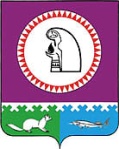 Об утверждении решения заседания муниципального Координационного совета по вопросам введения федеральных государственных требований к структуре основной общеобразовательной программы дошкольного образовательного учреждения	В целях координации деятельности дошкольных образовательных учреждений Октябрьского района и по результатам проведенного 10 октября 2012 года в соответствии                с приказом Управления образования и молодежной политики администрации Октябрьского района от 03.10.2012 № 771 «О проведении муниципального Координационного совета                   по вопросам введения федеральных государственных требований к структуре основной общеобразовательной программы дошкольного образовательного учреждения» заседания Координационного совета по вопросам введения федеральных государственных требований к структуре основной общеобразовательной программы дошкольного образовательного учреждения,ПРИКАЗЫВАЮ:Утвердить решение заседания Координационного совета по вопросам введения федеральных государственных требований к структуре основной общеобразовательной программы дошкольного образовательного учреждения от 10.10.2012 (приложение 1).Руководителям образовательных учреждений руководствоваться в своей работе принятым решением заседания Координационного совета.Контроль исполнения приказа оставляю за собой.Начальник Управления				                           Т.И.ЛавроваИсполнитель:Киселева Татьяна Борисовна,директор МКУ «ММЦ»,(34678)49995mmc@oktregion.ru РЕШЕНИЕ Координационного совета по вопросам введения федеральных государственных требований к структуре основной общеобразовательной программы дошкольного образовательного учреждения от 10.10.2012 Продолжить работу по взаимодействию общеобразовательных учреждений и дошкольных образовательных учреждений по вопросам преемственности их деятельности                     в процессе внедрения федеральных государственных стандартов начального общего образования и федеральных государственных требований к структуре основной общеобразовательной программы дошкольного образовательного учреждения.Принять план мероприятий методического сопровождения муниципального уровня дошкольных образовательных учреждений в условиях введения федеральных государственных требований к структуре основной образовательной программы на 2012-2013 учебный год (приложение 1).Муниципальному методическому центру совместно с Мельниченко Н.Ю., руководителем ППО ДОУ, разработать методические рекомендации о составлении рабочих программ в соответствии с новыми требованиями.Муниципальному методическому центру совместно с Мельниченко Н.Ю., руководителем ППО ДОУ, разработать примерное положение о рабочих программах дошкольного образовательного учреждения общеразвивающего вида.Предложить руководителю МКДОУ «ДСОВ «Гномик» п.Карымкары обобщить опыт работы кустовой опорной площадки по внедрению федеральных государственных требований  к структуре основной общеобразовательной программы на следующем заседании Координационного совета в декабре 2012 года.Приложение 1 к протоколу №3 заседания Координационного совета по вопросам организации введения ФГТ к структуре ООП ДОУПлан мероприятий методического сопровождения муниципального уровня дошкольных образовательных учреждений в условиях введения федеральных государственных требований к структуре основной общеобразовательной программы на 2012-2013 учебный годАдминистрация Октябрьского районаУПРАВЛЕНИЕ ОБРАЗОВАНИЯ И МОЛОДЕЖНОЙ ПОЛИТИКИПРИКАЗАдминистрация Октябрьского районаУПРАВЛЕНИЕ ОБРАЗОВАНИЯ И МОЛОДЕЖНОЙ ПОЛИТИКИПРИКАЗАдминистрация Октябрьского районаУПРАВЛЕНИЕ ОБРАЗОВАНИЯ И МОЛОДЕЖНОЙ ПОЛИТИКИПРИКАЗАдминистрация Октябрьского районаУПРАВЛЕНИЕ ОБРАЗОВАНИЯ И МОЛОДЕЖНОЙ ПОЛИТИКИПРИКАЗАдминистрация Октябрьского районаУПРАВЛЕНИЕ ОБРАЗОВАНИЯ И МОЛОДЕЖНОЙ ПОЛИТИКИПРИКАЗАдминистрация Октябрьского районаУПРАВЛЕНИЕ ОБРАЗОВАНИЯ И МОЛОДЕЖНОЙ ПОЛИТИКИПРИКАЗАдминистрация Октябрьского районаУПРАВЛЕНИЕ ОБРАЗОВАНИЯ И МОЛОДЕЖНОЙ ПОЛИТИКИПРИКАЗАдминистрация Октябрьского районаУПРАВЛЕНИЕ ОБРАЗОВАНИЯ И МОЛОДЕЖНОЙ ПОЛИТИКИПРИКАЗАдминистрация Октябрьского районаУПРАВЛЕНИЕ ОБРАЗОВАНИЯ И МОЛОДЕЖНОЙ ПОЛИТИКИПРИКАЗАдминистрация Октябрьского районаУПРАВЛЕНИЕ ОБРАЗОВАНИЯ И МОЛОДЕЖНОЙ ПОЛИТИКИПРИКАЗ«19»октября2012 г№    816-одпгт. Октябрьскоепгт. Октябрьскоепгт. Октябрьскоепгт. Октябрьскоепгт. Октябрьскоепгт. Октябрьскоепгт. Октябрьскоепгт. Октябрьскоепгт. Октябрьскоепгт. ОктябрьскоеПриложение 1  к приказу Управления образования  и молодежной политики от 19.10.2012г. № 816№ п/пМероприятиеСрокиОтветственныйРезультатСопровождение процессов развития ДОУСопровождение процессов развития ДОУСопровождение процессов развития ДОУСопровождение процессов развития ДОУСопровождение процессов развития ДОУ1.1.Курсы: Модернизация дошкольного образования в контексте федеральных государственных требований к структуре ООП12-18 ноября 2012МКУ «ММЦ»Обучено 22 педагога1.2.Методическая помощь по вопросам разработки программ развития ДОУВ течение годаМКУ «ММЦ»Программы развития разработаны1.3.Методическая помощь по вопросам формирования основной образовательной программыОктябрь - январь 2012МКУ «ММЦ», тьюторы-эксперты ДОУВнесены коррективы в ООП ДОУОтработка процедуры экспертизы инновационной деятельностиОтработка процедуры экспертизы инновационной деятельностиОтработка процедуры экспертизы инновационной деятельностиОтработка процедуры экспертизы инновационной деятельностиОтработка процедуры экспертизы инновационной деятельности2.1.Организация процедуры экспертизы основной образовательной программыНоябрь-декабрь 2012Тьюторы-эксперты ДОУЭкспертизы ООП проведены2.2.Разработка нормативной базы по экспериментальной и инновационной деятельностиСентябрь-октябрь 2012МКУ «ММЦ»Нормативная база разработанаСопровождение инновационных проектовСопровождение инновационных проектовСопровождение инновационных проектовСопровождение инновационных проектовСопровождение инновационных проектов3.1.Опытно-исследовательская  деятельность дошкольных учреждений: - Реализация проекта «Комплексно-тематическое планирование воспитательно-образовательного процесса в ДОУ в условиях  реализации ФГТ» В течение годаМКУ «ММЦ», методисты ДОУ, руководитель ППОПроект реализуется3.2.Реализация проекта «Создание условий для развития коммуникативных умений и навыков дошкольников посредством театрально-игровой деятельности»В течение годаМКУ «ММЦ», методисты ДОУ, руководитель ППОПроект реализуется3.3.Реализация проекта «Детское исследование как метод  обучения старших дошкольников»В течение годаМКУ «ММЦ», методисты ДОУ, руководитель ППОПроект реализуется3.4.Реализация проекта  «Оптимизация форм и методов обучения дошкольников навыкам сотрудничества»В течение годаМКУ «ММЦ», методисты ДОУ, руководитель ППОПроект реализуетсяРаспространение (диссеминация) результатов инновационного опытаРаспространение (диссеминация) результатов инновационного опытаРаспространение (диссеминация) результатов инновационного опытаРаспространение (диссеминация) результатов инновационного опытаРаспространение (диссеминация) результатов инновационного опыта4.1.Фестиваль «Методический калейдоскоп»Март-октябрь 2012МКУ «ММЦ»Фестиваль проведен4.2.Конкурс на лучшую методическую разработку непосредственной образовательной деятельности соответствии с ФГТ к ООПАпрель 2013МКУ «ММЦ»Конкурс организован4.3.Размещение  лучшего педагогического опыта в Едином муниципальном банке педагогического опыта на сайте МКУ «ММЦ»В течение годаМКУ «ММЦ»Банк сформирован4.4.Подготовка и выпуск  сборника по итогам педагогических чтений на тему «Современные подходы к организации образовательного процесса в ДОУ: достижения, проблемы, перспективы»Апрель 2013МКУ «ММЦ»Сборник выпущен4.5.Выпуск электронного методического сборника с продуктом деятельности профессиональных объединений, опытно-педагогических площадок, опорных образовательных учреждений. В течение годаМКУ «ММЦ», руководители опорных площадок, опытно-экспериментальных площадокСборник выпущен4.6.Диссеминация педагогического опыта на муниципальном,  межмуниципальном,  окружном  и федеральном уровне.В течение годаРуководители ДОУПубликации4.7.Муниципальный конкурс профессионального мастерства «Педагог ДОУ -2012»Сентябрь 2012МКУ «ММЦ», руководители ДОУКонкурс проведенАдресная помощь педагогам и руководителям образовательных учреждений в развитии их профессионального мастерстваАдресная помощь педагогам и руководителям образовательных учреждений в развитии их профессионального мастерстваАдресная помощь педагогам и руководителям образовательных учреждений в развитии их профессионального мастерстваАдресная помощь педагогам и руководителям образовательных учреждений в развитии их профессионального мастерстваАдресная помощь педагогам и руководителям образовательных учреждений в развитии их профессионального мастерства5.1.Постоянно действующие семинары педагогов ДОУ, ШДС:-Тема «Построение образовательного процесса с учетом принципа интеграции образовательных областей в соответствии с возрастными возможностями и особенностями воспитанников, спецификой и возможностями образовательных областей (в условиях реализации ФГТ)»В течение года в рамках сетевого взаимодействия с использованием сети ИнтернетМКУ «ММЦ», руководители опорных площадок, руководитель ППОСеминар организован5.2.-Тема «Преемственность программ дошкольных образовательных учреждений и начальной школы (из опыта работы)» В течение года в рамках сетевого взаимодействия с использованием сети ИнтернетМКУ «ММЦ», руководители опорных площадок, руководитель ППОСеминар организован5.3.Дистанционные семинары:- Семинар «Игра как средство образовательной деятельности в условиях реализации ФГТ»Ноябрь 2012МКУ «ММЦ», руководители опорных площадок, руководитель ППОСеминар организован5.4.-Семинар «Современные формы обучения дошкольников (непосредственно образовательная деятельность)»Февраль 2012МКУ «ММЦ», руководители опорных площадок, руководитель ППОСеминар организован5.5.- Семинар «Мониторинг  результатов освоения основной общеобразовательной программы ДОУ».Май 2012МКУ «ММЦ», руководители опорных площадок, руководитель ППОСеминар организованРазвитие сетевого взаимодействия ДОУ и ресурсной деятельностиРазвитие сетевого взаимодействия ДОУ и ресурсной деятельностиРазвитие сетевого взаимодействия ДОУ и ресурсной деятельностиРазвитие сетевого взаимодействия ДОУ и ресурсной деятельностиРазвитие сетевого взаимодействия ДОУ и ресурсной деятельности6.1.ППО методистов (старших воспитателей) ДОУ, ШДС. Тема «Осуществление системы мониторинга достижения детьми планируемых результатов освоения основной общеобразовательной программы ДОУ,  которые, согласно ФГТ, описывают интегративные качества ребенка (в условиях реализации ФГТ)» Декабрь 2012МКУ «ММЦ», методисты ДОУ, руководитель ППОСеминар организован, выпущены методические рекомендации6.2.Выездной семинар на базе МБДОУ «ДСОВ «Дюймовочка» пгт.ПриобьеТема: «Готовность ребенка к школьному обучению»Обучающие семинары:-Семинар: «Готовность ребенка  к  школьному обучению. Процедура и содержание психолого-педагогического  обследования детей старшего дошкольного возраста»-Семинар-практикум «Организация коррекционно-педагогической работы с детьми старшего дошкольного возраста»-Семинар-практикум: «Формы взаимодействия детского сада с родителями будущих первоклассников»Презентация опыта:-Мастер-класс «Диагностика физических, интеллектуальных, личностных качеств ребенка»-Практикум «Обработка результатов диагностики. Заполнение индивидуальной карты развития ребенка»-Мастер-класс «Школа родителей «Родительская забота» Декабрь 2012МКУ «ММЦ», руководитель ДОУ, руководитель ППОСеминар проведен, выпущен сборник по обобщению работы ДОУ6.3.         Выездной семинар на базе МБДОУ «ДСОВ «Радуга» пгт.ПриобьеТема: «Актуальные проблемы дополнительного образования детей в условиях реализации основной общеобразовательной программы дошкольного образовательного учреждения»Обучающие семинары:-«Нормативно-правовое обеспечение деятельности педагога дополнительного образования, педагога-специалиста дошкольного образовательного учреждения»-«Ранняя социализация детей через реализацию дополнительных образовательных программ»-«Сетевое взаимодействие дошкольного и дополнительного образования в условиях интеграции» Практикум:-«Разработка рабочей программы педагога-специалиста ДОУ».Просмотр открытых  образовательных ситуаций                              в условиях интеграции образовательных областей:-Изготовление поделок из ткани, ниток с детьми дошкольного возраста.-Двигательное творчество детей                  на музыкальных занятиях в ДОУ.-Фитнес-аэробика для детей дошкольного возраста.Выставка поделок ПДО «Золотые руки мастеров»Март 2012МКУ «ММЦ», руководитель ДОУ, руководитель ППОСеминар проведен, выпущен сборник по обобщению работы ДОУ6.4. Выездной семинар на базе МБДОУ «ДСОВ «Лесная сказка» пгт.ТалинкаТема «Проектная деятельность                  в детском саду»- Обучающие семинары:-«Детский проект» как образовательная форма работы                 с детьми  -«Использование проектной детской деятельности в работе с семьей» -«Обучение дошкольников навыкам сотрудничества в условиях детской проектной деятельности» Презентация опытаМастер-классы с детьми ДОУ: - Обучение детей пиктографической «грамотности»- Этап целеполагания и планирования деятельности. - Презентация детских проектов детьми старшего дошкольного возраста Февраль 2012МКУ «ММЦ», руководитель ДОУ, руководитель ППОСеминар проведен, выпущен сборник по обобщению работы ДОУ6.5.         Выездной семинар на базе МБДОУ «ДСОВ «Радуга» пгт.ПриобьеОбучающие семинары:Тема: «Предметно-развивающая среда обучения в дошкольном учреждении»-«Теоретические аспекты предметно-развивающей среды обучения                        в ДОУ»-«Решение программных образовательных задач в совместной деятельности взрослого и детей и самостоятельной деятельности детей, как в рамках непосредственно образовательной деятельности, так и при проведении режимных моментов в соответствии со спецификой дошкольного образования»-«Технология планирования дошкольного содержания с учетом создания предметно-развивающей среды в условиях реализации ФГТ» Практикум:-«Разработка  перспективных планов с учетом создания предметно-развивающей среды при работе                 с детьми.Просмотр открытых  образовательных ситуаций                           в условиях предметно-развивающей среды:-Совместная деятельность взрослого и ребенка.-Непосредственно образовательная деятельность.Март 2012МКУ «ММЦ», руководитель ДОУ, руководитель ППОСеминар проведен, выпущен сборник по обобщению работы ДОУ7.Апробация новых форм работы7.Апробация новых форм работы7.Апробация новых форм работы7.Апробация новых форм работы7.Апробация новых форм работы7.1.Конкурс «Портфолио старшего воспитателя ДОУ»Ноябрь-апрель 2012МКУ «ММЦ», методисты ДОУ, руководитель ППОКонкурс проведен7.2.Муниципальные педагогические чтения по теме «Современные подходы к организации образовательного процесса в ДОУ: достижения, проблемы, перспективы»Январь 2012МКУ «ММЦ», методисты ДОУ, руководитель ППОПедагогические чтения проведены7.3.Выездной день методиста (по заявке образовательного учреждения).Согласно заявкамМКУ «ММЦ», методисты ДОУ, руководитель ППОВыездные консультации с привлечением специалистов- тьюторов  ДОУ проведены